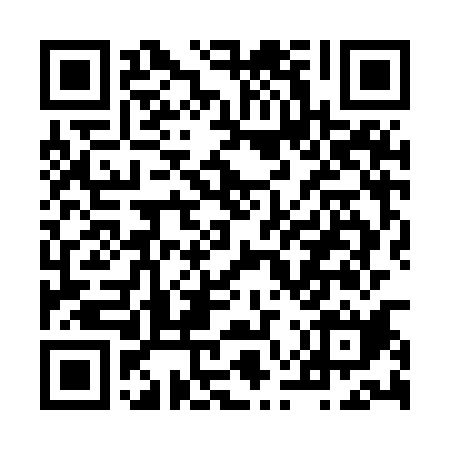 Ramadan times for Chigarhalli, IndiaMon 11 Mar 2024 - Wed 10 Apr 2024High Latitude Method: One Seventh RulePrayer Calculation Method: University of Islamic SciencesAsar Calculation Method: HanafiPrayer times provided by https://www.salahtimes.comDateDayFajrSuhurSunriseDhuhrAsrIftarMaghribIsha11Mon5:225:226:3412:334:526:326:327:4412Tue5:215:216:3312:334:526:326:327:4413Wed5:215:216:3212:324:526:336:337:4414Thu5:205:206:3212:324:526:336:337:4515Fri5:195:196:3112:324:526:336:337:4516Sat5:185:186:3012:314:526:336:337:4517Sun5:175:176:2912:314:526:336:337:4518Mon5:175:176:2812:314:526:346:347:4519Tue5:165:166:2812:314:526:346:347:4620Wed5:155:156:2712:304:526:346:347:4621Thu5:145:146:2612:304:526:346:347:4622Fri5:135:136:2512:304:526:346:347:4623Sat5:135:136:2512:294:526:346:347:4624Sun5:125:126:2412:294:526:356:357:4725Mon5:115:116:2312:294:526:356:357:4726Tue5:105:106:2212:294:526:356:357:4727Wed5:095:096:2112:284:516:356:357:4728Thu5:095:096:2112:284:516:356:357:4829Fri5:085:086:2012:284:516:366:367:4830Sat5:075:076:1912:274:516:366:367:4831Sun5:065:066:1812:274:516:366:367:481Mon5:055:056:1812:274:516:366:367:492Tue5:045:046:1712:264:516:366:367:493Wed5:035:036:1612:264:516:366:367:494Thu5:035:036:1512:264:506:376:377:495Fri5:025:026:1512:264:506:376:377:506Sat5:015:016:1412:254:506:376:377:507Sun5:005:006:1312:254:506:376:377:508Mon4:594:596:1212:254:506:376:377:509Tue4:584:586:1212:244:506:386:387:5110Wed4:584:586:1112:244:506:386:387:51